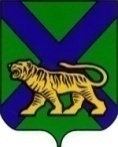 ТЕРРИТОРИАЛЬНАЯ ИЗБИРАТЕЛЬНАЯ КОМИССИЯПАРТИЗАНСКОГО РАЙОНАРЕШЕНИЕс. Владимиро-АлександровскоеОб освобождении члена участковой комиссии с правомрешающего голоса избирательного участка № 2308 А.А. Данилыот обязанностей члена комиссии до истечения срока полномочийРассмотрев поступившее в письменной форме заявления члена участковой комиссии с правом решающего голоса избирательного участка  № 2308  Александра Анатольевича Данилы о сложении своих полномочий члена участковой комиссии с правом решающего голоса до истечения срока полномочий, в соответствии с подпунктом «а» пункта 6 статьи 29 Федерального закона от 12.06.2002 № 67-ФЗ «Об основных гарантиях избирательных прав и права на участие в референдуме граждан Российской Федерации», пунктом «а» части 6 статьи 31 Избирательного кодекса Приморского края территориальная избирательная комиссия  Партизанского района РЕШИЛА:1. Освободить от обязанностей члена участковой комиссии с правом решающего голоса избирательного участка № 2308   Александра Анатольевича Данилу до истечения срока полномочий.2. Направить настоящее решение в участковую комиссию избирательного участка № 2308 для сведения и ознакомления А.А.Данилы. 3. Разместить настоящее решение на официальном сайте администрации  Партизанского муниципального района  в информационно-телекоммуникационной сети Интернет в разделе «Территориальная избирательная комиссия Партизанского района». 24.03.2015                           № 398/104Председатель комиссииЖ.А. ЗапорощенкоСекретарь комиссииТ.И. Мамонова